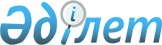 О признании утратившим силу решения маслихата района Шал акына Северо-Казахстанской области от 17 марта 2020 года № 44/7 "О повышении базовых ставок земельного налога на не используемые земли сельскохозяйственного назначения по району Шал акына"Решение маслихата района Шал акына Северо-Казахстанской области от 9 декабря 2021 года № 15/1. Зарегистрирован в Министерстве юстиции Республики Казахстан 20 декабря 2021 года № 25856
      В соответствии со статьей 27 Закона Республики Казахстан "О правовых актах" маслихат района Шал акына Северо-Казахстанской области РЕШИЛ:
      1. Признать утратившим силу решение маслихата района Шал акына Северо-Казахстанской области "О повышении базовых ставок земельного налога на не используемые земли сельскохозяйственного назначения по району Шал акына" от 17 марта 2020 года № 44/7 (зарегистрировано в Реестре государственной регистрации нормативных правовых актов под № 6115).
      2. Настоящее решение вводится в действие с 1 января 2022 года.
					© 2012. РГП на ПХВ «Институт законодательства и правовой информации Республики Казахстан» Министерства юстиции Республики Казахстан
				
      Секретарь маслихата района Шал акына Северо-Казахстанской области 

О. Амрин
